Compte-rendu de la réunion C.N.E.A.C.En visioconférence du 12 Juillet 2023Présents : Mme Arlette CATTOEN, M Gérald DELALANDE, Mme Maureen DESCAMPS, Mme Sylvie DESSIAUME, M Jean Denis DEVINS, Mme Magalie PFEIFFER, Mme Cathy GUILLON, Mme Jeanine KREISS, M Roger LALLEMAND, Mme Corinne MEDAUER, M Jean Bernard MOINGS et M Dominique PRIN Absents excusés :M Alexandre BALZER, M Jean Claude METANS et M René RAUWEL Début : 20h30ORDRE DU JOUR- communication du président- Proposition des groupes de travail- Questions diverses 1)  COMMUNICATION DU PRÉSIDENT JEAN-DENIS DEVINSN’ayant pas un calendrier des réunions de comité de la SCC suffisamment à l’avance, les réunions de la CNEAC ont donc une programmation parfois tardive. Il est ensuite difficile aux membres de la commission de prendre connaissance de l’ensemble des documents envoyés par les différents groupes de travail entre la date limite d’envoi de ceux-ci et la date de la réunion. En conséquence, il est demandé aux responsables des GT d’anticiper et de préparer dès à présent les propositions qu’ils souhaitent faire lors de la prochaine réunion. Ils peuvent et doivent transmettre les dossiers au plus tôt dès leur constitution.Juge formateur agility : Maryannic JOURDEN souhaite ne plus être juge formateurNomination de directeurs de course ayant terminés leur formation, sont nommés :Marie-Line AUDIER (Haute Vienne)Manon BERVAS (Meurthe et Moselle)Frédéric CAILLE (Corrèze)Marc MARTIN a terminé son cursus de formation de juge pour l’agility, son dossier complet sera transmis à la commission des juges pour une demande de nomination.Fanny JEDRYSCZEK a terminé son cursus de formation de juge pour le Dog Dancing, son dossier complet sera transmis à la commission des juges pour une nomination.Candidatures à la fonction de juges agility :Les dossiers d’Olivier ARIBART et Julien ORAND  sont completsCandidature à la fonction d’Examinateur Attelage :Nathalie CHOPINEAU (Franche Comté), le dossier est complet.Nominations des commissaires Hoopers ayant réussi la formation : BEAUVOIS Pierrick, DELMAR Maud, FRANCOIS Frédérique, JEANCLAUDE Philippe, LAVARONE José, LEBOULANGER Catherine, MAHLER Maryvonne, MEDAUER Corinne, MOURTON Philippe, SABATO Christilla, WIJCKMANS Laurence. La commission valide ces propositions de nominations et les candidatures PRE : 2023-07-01Disposition pour le championnat de France Agility 2024 :Regroupement des équipes en grade 2 et des équipes en grade 3 avec 500 équipes maximumPériode d’organisation : première quinzaine de mai.Pour les sélectifs de l’équipe de France des jeunes, une vitesse minimale de calcul du TPS est ajoutée toutes catégories confondues :3.30 en agility et 3.40 en jumping pour les U12,3.60 en agility et 3.80 en jumping pour les U15,3.80 en agility et 4.10 en jumping pour les U19- Nombre maximum de jugements par juge lors des concours agility : 270 jugements par jour par période de 48 heures consécutives.- Lors de concours avec 2 terrains et 2 juges une tolérance de +15 ou –15 jugements existe pour composer un programme tenant compte des effectifs dans une catégorie.- Pour les sélectifs, le nombre de jugement est porté à 300 par jour et par juge- Pour les finales nationales organisées par la CNEAC, il n’y a pas de préconisation sur le nombre de jugements par jugeLors de concours avec 1 terrain agility + 1 terrain jumping obligation d’organiser un concours avec 9 parcours.Pour le calcul des points servant au classement national d’agility : Le nombre maximum de concurrents pris en compte pour la variable ‘nombreconcurrents’ de la composante ‘points de rang’ est la valeur du quota du nombre de concurrents au championnat de France de la catégorie et du grade pour les événements. Par exemple, en grade 2, catégorie S, le nombre maximum de concurrents sera 45. Ce qui veut dire que si lors d’un concours il y a 50 concurrents en catégorie S en grade 2, le calcul du nombre de points sera fait comme s’il n’y avait que 45 concurrents à l’épreuve.Mise en application au 01/01/2024Seuls les résultats obtenus lors d’événements à l’étranger correspondant à des épreuves officielles et identifiées comme des épreuves mono-grade peuvent être homologués. De même pour les épreuves de l’EO, l’AWC et les JOAWC, seules les épreuves officielles courues individuellement peuvent être prises en compte.  Réunion des juges d’agility : 21 janvier 2024 le lieu reste à déterminerMise en cohérence du document descriptif du cursus des juges suite aux modifications du cursus décidées lors de la réunion CNEAC de mars 2023 et validées en mai par la SCC.Lors des événements CNEAC d’agility, un ou deux juges assistants pourront être présents.Démission de la coach de l’équipe de France de Dog Dancing Sophie PEREZ.Après appel à candidature, Céline CLER est retenue. Sa fonction au sein du groupe de travail Dog Dancing est suspendue le temps de sa fonction de coach.Yolande GORGE est proposée pour compléter le GT Dog Dancing.La commission valide ces propositions PRE : 2023-07-022) PROPOSITIONS DES GROUPES DE TRAVAIL GT Evènements CNEAC par Arlette CATTOEN

 a) Sélectifs EO AWC SENIOR 2024 Les dates et lieux sont en cours de finalisation.
 Les cahiers des charges actualisés vont être transmis aux organisateursb) Championnat de France des Jeunes 2023 et 1er sélectif JOAWC  202428 et 29 octobre à la salle Liberty Dog (Evreux) juge = Birgit HOMMERY2ème Sélectif JOAWC 2024 30 et 31 mars lieu à déterminer c) Grand Prix de France Agility 202318 et 19 novembre à Livron (26) Centre équestre des Cercols
Juges = David DESOUBRIE, David POWELL, Anaïs FRANCH, Dominique FAVRE et Gérard GERYd) Grand Prix de France Flyball 20238 Octobre 2023 à Carcassonne Juge = Virginie HOUYOUXe) Candidature du Club d’Education Canine et d’Agility de Brest pour l’organisation du GPF de Canicross 2024f) En cours GPF Attelage à Bouxières aux Dames en Lorraineg) Pour tenir compte des évolutions climatiques, la date de la finale du Trophée par équipe validée pour le Club Canin Hamois est en cours de modification, elle passera d’août au 6 et 7  juillet 2024. La commission valide ces propositions GE : 2023-07-03 GT HOOPERS par Magali PFEIFFERLa première formation de commissaires Hoopers s’est terminée le week-end des 8 et 9 juillet 2023. 11 personnes ont réussi leur cursus de formation et seront nommées ‘Commissaire Hoopers’Ajout et modifications dans le cursus de formation des commissaires hoopers:Les documents de référence sont modifiés comme suitModule 5 : assessorat Ajout : Le commissaire officiant et l’organisateur seront amenés à remplir des grilles d’évaluation quant aux savoirs, savoir-être et savoir-faire du candidat.Eval 5 Ajout de : Les délais à respecter entre les différents modules sont indiqués. Toutefois, en cas de force majeure, un candidat peut, par écrit et avec un justificatif, demander un report de date au jury. Il sera averti de l’acceptation ou non de sa requête.Eval 2b Le candidat recevra  3 4 parcours EVAL 3a :Il doit, après visionnage de la vidéo 1, remplir une grille de notation en détaillant son jugement (ex : hoops 1 = faute parce que le chien fait tomber le hoops.)Il doit, après visionnage de la vidéo 2, remplir une grille de notation en détaillant son jugement (ex : hoops 1 = faute parce que le chien fait tomber le hoops.)Modifié par : Il doit, après visionnage de chacune des vidéos, remplir une grille de notation en détaillant son jugement pour les 5 compétiteurs (ex : hoops 1 = faute parce que le chien fait tomber le hoops.)EVAL 3b : Les La grille de notation sont envoyées est envoyée sur le mail du jury, dans un délai de 15 jours à partir de la réception des vidéos.Le document est nommé comme suit :þ  NOM CANDIDAT-EVAL3a-3b-DATE DE LA SESSIONRemplace : Les 3 documents sont nommés comme suit :þ  NOM CANDIDAT-EVAL3a-video 1-DATE DE LA SESSIONþ  NOM CANDIDAT-EVAL3a-video 2-DATE DE LA SESSION þ  NOM CANDIDAT-EVAL3b-classement-DATE DE LA SESSIONEVAL 5Ajout : Cette évaluation est composée de l’évaluation du jugement et d’une grille d’évaluation écrite remplie par le commissaire officiel et l’organisateur.Le jury peut être amené à être présent lors d’une compétition.4 RATTRAPAGE Si un candidat ne valide pas un ou plusieurs modules, il a la possibilité de s’inscrire à une session de son choix pour compléter (et valider) sa formation :Ajout :-  En cas d'échec à l’une des évaluations 2 ou 4, le candidat devra repasser les 2 évaluations.Ajout : En cas d'échec à l'évaluation 1 ou 3, le candidat ne repasse que l'évaluation manquée-  	Si le candidat ne valide pas l’évaluation 5, il devra refaire l’ensemble du module « Assessorat » dans un délai de 18 mois après le dernier jugement.Ajout :Si un candidat ne répond pas aux attendus quant aux savoir-être et savoir-faire, le jury peut demander à ce que la formation soit interrompue. La décision du Président de la CNEAC sera notifiée au candidat.Le candidat pourra se présenter à une nouvelle session de formation.Modifications règlement Hoopers : 1 Déroulement du parcoursa) Début et fin du parcoursLe premier et le dernier agrès sont toujours hoops. Ajout :Ils doivent être différents afin de permettre l’utilisation de tout chronomètre électronique. Le premier hoop peut être utilisé autant de fois que nécessaire dans le parcours. Le dernier hoop ne peut être utilisé qu’une fois.Au signal du commissaire hoopers (ou coup de sifflet) le conducteur entre sur le terrain avec ou sans laisse et met son chien en place au départ puis rejoint la zone de conduite :Ajout : ni le chien ni le conducteur ne doivent franchir un agrès ou la ZDC, sous peine de disqualification du binôme.b) ReconnaissancesLes reconnaissances se font par groupe de  MODIFICATION : 10 personnes maximum en N0 et N1, et par 8 personnes en N2 et N32 Niveaux de compétitiona. 	N0= Niveau DébutantDans cette catégorie, tous les chiens et tous les conducteurs sont dans une classe unique. Il y a un temps de parcours maximum. Le dessin du parcours n’oblige pas un changement de main. b.	N1= Niveau 1Ajout :   Le dessin du parcours n’oblige pas un changement de main à l’opposé.Les configurations de hoops de type serpentine, vague sont permises mais uniquement comme sur la figure 1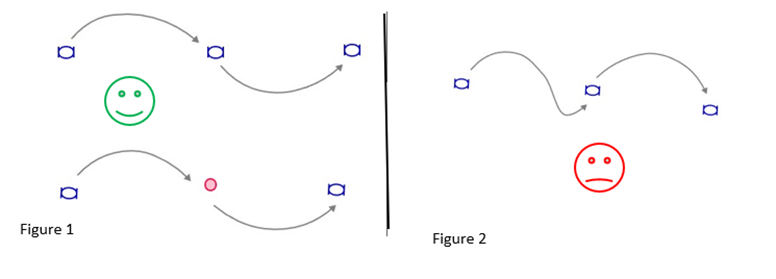  3  Attribution des points, pénalités a) Zone de conduiteAjout : : NO (Niveau débutant) : un pied doit rester totalement dans la ZDC. Pour les autres niveaux, toute sortie de la zone tout pied sur la limite ou hors de la ZDC est sanctionnée par une disqualification.b) Erreurs spécifiques au départ et à l’arrivée.Le conducteur n’ est pas dans la zone de conduite ·           Le chien démarre sans prendre le premier hoop, le conducteur peut revenir en arrière 1 seule fois et remettre en place le chien sans pénalité. Il peut revenir mettre en place le chien une deuxième fois avec une pénalité (erreur de parcours soit 20 points). Le chronomètre a bien démarré dès la 1ère fois. A la 3ème fois l’équipe est disqualifiéeArrivéeLe chien passe à côté du dernier hoop, il est pénalisé d’une erreur de parcours et le temps retenu est le TPM pour le N3.Le chien passe à côté du dernier hoop, revient en arrière et reprend le hoop, l’équipe est disqualifiée.Ajout : : Le chien ne dépasse pas le seuil et revient vers son conducteuren prenant un agrès = disqualificationsans prendre un agrès = rien jusqu'au TPM ou la prise d'un agrèsc) Disqualification pour le parcours en cours N1, N2, N3 : Ajout : : le pied du conducteur est sur la limite ou hors de la zone de conduite (N0, à la 3ème fois)L’équipe dépasse le TPMModification  Mode d’emploi d’une compétitionPréliminairesAjout :  Est défini par le terme « compétition », l’évènement canin qui se déroule de l’accueil des compétiteurs jusqu’à la fin de la remise des prix. Elle englobe l’ensemble des épreuves sur lesquelles évolueront les 60 concurrents (dont 2 places réservés pour les jeunes conducteurs) dans le respect de leur niveau de compétition (N0, N1, N2 ou N3). Le commissaire officiant jugera 180 passages maximum.Épreuves : parcours définis pour une classe, un niveau.                                                             Parcours : ensemble numéroté des agrès disposés par le commissaire 4 Matériel nécessaire Tunnel de 3m réservé au N3,  Ajout : : non obligatoireIV Déroulement de la compétitiona)   Accueil des concurrents

 Un nombre maximum de 60 concurrents ajout : de : dont au minimum 2 places réservées pour les jeunes conducteurs)

b)  Reconnaissances
 les reconnaissances se feront par groupe deAjout : :  10 personnes maximum en N0 et N1  8 personnes maximum en N2 et N3Les premières compétitions Hoopers devraient se dérouler en octobre lors de la semaine national du chien (1 dans l’Est et l’autre dans le Sud)La commission valide ces propositions HOO : 2023-07-04GT FLYBALL par Maureen DESCAMPSMise à jour de la liste des formateurs ‘monitorat flyball’. Les formateurs sont :DESCAMPS Maureen, DELDEM Sophie, WINISDOERFER Ghislaine, BOSSIROY Éric.Mise à jour de la liste des formateurs commissaires flyball. Il faut ajouter les noms suivants :DESCAMPS Maureen, BOSSIROY ÉricMise à jour des directives du pass flyball (Date effet au 01 septembre 2023)ANNEXE 1- Championnat du monde de flyball 2024 (FOWC 2024) :Conditions de pré sélections pour la FOWC 2024Mise à jour du dossier de présélection FOWC 2024ANNEXE 2Fiches «pédagogiques» de Flyball.Ces fiches ont pour objectif de présenter en image le règlement en insistant sur les nouveautés.La commission valide ces propositions FLY : 2023-07-05En projet :Réalisation d’une visioconférence avec les commissaires FlyballRefonte du monitorat FlyballGT EDUCATION ECOLE DU CHIOT par Jeanine KREISSPrérequis pour formation MEC1Dans le but d’augmenter l’expérience de conduite des moniteurs avec leur propre chien, la condition suivante devra être respectée :A partir du 1er octobre 2024, les personnes désirant se présenter à une formation de MEC1 devront avoir validé un CAESC ou CSAU en tant que propriétaire ou conducteur du chien.Le certificat CAESC ou CSAU doit être obtenu moins de 8 ans avant la date de début de la formation MEC1.Tutorat du MEC1La définition et le contenu sont détaillés dans le document en annexe. Ce document sera destiné aux CTT pour diffusion dans les clubs et mis sur le site de la CNEAC. ANNEXE 3Certification école du chiot.Le document de demande de certification d’une école du chiot est complété et détailléRecrutement de formateurs Education, Ecole du Chiot et autres thématiques de formation.Les candidatures devront être envoyées au GT Education-Ecole du chiot avant le 1er novembre 2023. Un dossier de candidature comprend :
 1- le CV du candidat (CV personnel et cynophile)
 2- une lettre manuscrite de motivation
 3- une vidéo d’environ 3 à 5 minutes montrant le candidat en activité avec son chien, lors d’une activité cynophile ou d’une action éducative (hors concours, événement d’animation).
 4- une vidéo de 3 minutes dans laquelle le candidat se présentera oralement et s’exprimera librement sur un thème qu’il aura choisi parmi les thèmes de formation de MEC1 et Ecole du chiot.Conditions d’admissibilité : être titulaire du MEC2, CAESC ou CSAU avec un chien de moins de 8 ans, justificatifs d’implication active en tant que moniteur d’éducation au sein du club canin de référence.ANNEXE 4Age minimum du chien pour passer le CAESC : 12 mois
  applicable au 1 er janvier 2024 La commission valide ces propositions EDU : 2023-07-06Projets en cours :Création d’un diplôme Ecole du Chiot CNEAC pour valoriser les adhérents et propriétaires de chiotsLe contenu, les modalités et les financements à prévoir pour les futurs formateursValidation des formateurs actuels d’ici 2025Attribution du statut de formateur pour une période de 7 ans.Vérification/actualisation des compétences des formateurs actuels, notamment en pratique et en pédagogieSéminaire des formateurs en octobre 2023Finalisation de la formation CLICKER, protocole et grille d'évaluation courant de cet étéActualisation de la liste des formateurs et de leurs compétences (MEC1, MEC2, Ecole du Chiot, etc)GT CHIENS VISITEURS par Sylvie DESSIAUMEAfin de répondre à la demande actuelle de "reconnaissance" des actions menées par les équipes Chiens Visiteurs au titre de Médiation Canine, nous souhaitons que notre intitulé passe de Chiens Visiteurs à Chiens Visiteurs - Chiens Médiateurs  et de modifier en conséquence le logoLa commission ne souhaite pas ajouter cette appellation chiens médiateurs. Cependant il faut communiquer sur ce rôle de médiateur qu’ont les chiens dans leurs activités chiens visiteurs.Travail en cours sur un projet d’éventuel partenariat entre la SCC/CNEAC, l’université de Paris Nord et l’Education Nationale sur l’aide à la formation des enseignants souhaitant utiliser leur chien dans le cadre de leur travail.En projet rassemblement des formateurs chiens visiteurs en 2024GT DOG DANCING par Corinne MEDAUERPrécisions sur les positions utilisables en HTMANNEXE 5Validation équipe de France à l’EOC en Italie du 12 au 15 octobre 2023 proposée par le GT :Freestyle : Dorothée  CITERNE et Josépha, Colette MOURTON et OklahomaHTM : Alexandra CREUSOT et Di-or, Corinne MEDAUER et RêveConcurrent junior et passage en funPassage en fun, limitation à une seule inscription pour les juniors en plus de leur passage en catégorie officielle. Info compétiteur handiSi une personne, présentant un handicap apparent ou non, souhaite concourir en valide elle sera jugée en tant que telle, peu importe ce qui pourrait rendre le handicap visible comme une canne ou un fauteuil roulant. Pour résumer, la personne concourt dans la classe de compétition qui correspond à sa licence.Précisions sur les jugements :le costume reste à la discrétion du conducteur, soit sur le thème présenté, soit neutre si la musique n’a pas de véritable thème. Il doit être sans danger pour le chien.le thème : il en va de la responsabilité de chaque compétiteur de faire comprendre au juge ce qu’il veut montrer.Les juges ne peuvent pas tout connaître. Si nécessaire, le juge peut se renseigner auprès du compétiteur pour avoir des compléments sur la présentation du compétiteur.Pour la catégorie FUN, il est laissé la possibilité à tous d'avoir 4 minutes sauf pour la classe récréative, afin de voir les compétiteurs prendre le temps de bien récompenser et jouer avec leur chien.  Précisions diversesSur le pass Dog Dancing il est possible de proposer  comme exercice libre un déplacement HTM autre que celui de la liste.Pour rappel : le résultat obtenu en concours est attribué au chien.Deux licenciés peuvent conduire un même chien sur la journée dans la limite des 4 passages : soit dans la même division et le même niveau, et le meilleur résultat servira au classement,soit dans des divisions différentes et des niveaux qui peuvent être différents.     - Le junior qui passe senior récupère le niveau le plus élevé du chien.La commission valide ces propositions DD : 2023-07-07 GT CANICROSS par Roger LALLEMANDGPF canicross 2023 de la SCC Les directeurs de course validés par la CNEAC sont Joël BROCH et Guy DELEPAULe programme sera établi lorsque nous aurons le nombre d'inscrits Refonte du cahier des charges pour l’organisation du GPFANNEXE 6Guides pratiques pour l’organisation d’une finaleFeuilles d’engagement à un canicross                        	ANNEXE 7La commission valide ces propositions CC : 2023-07-08Projets en cours :Rapprochement avec les autres fédérationsUne des actions du GT canicross est le rapprochement avec les autres fédérations de canicross. Depuis décembre 2022, la FFSLC est délégataire des courses de canicross en mono chien (la FFST quant à elle garde les courses en multi chiens). Ainsi c’est la FFSLC qui rédige le règlement technique de sécurité (RTS), selon les directives du ministère des sports, que toutes les fédérations canicross doivent respecter.Concernant la réciprocité des licences, elle dispense les licenciés de la FFST, FFPTC et CNEAC (option canicross) de présenter un certificat médical de moins d’un an. Cependant cette réciprocité ne dispense pas les adhérents de la FFST et de la CNEAC de la souscription d’une adhésion à la journée l’ATP (Autre Type de Participation, soit un supplément de 5 euros),Pour que la réciprocité des licences soit complète, notre contrat d’assurance doit contenir les mêmes particularités que celles de la FFSLC. Une étude menée par Joël BROCH est en cours pour comparer nos assurances respectives.Afin de respecter le RTS et pour favoriser notre discipline, le GT canicross travaille actuellement sur un nouveau règlement.Canicross SUIPPES en partenariat avec la SCCLe responsable du GT canicross est en lien avec la mairie de Suippes sur l'éventualité d’organiser un canicross en 2024. La mairie propose que ce canicross soit organisé en même temps que la cérémonie commémorative de la stèle. Quand les partenaires seront en phase, la CNEAC via son GT canicross pourra organiser ce canicross avec le concours du Club Canin de Suippes, qui n’est pas hostile à cette proposition. GT ATTELAGE par Gérald DELALANDEFormation des moniteursAjout : d’une formation « Mise à jour des connaissances « destinée aux anciens moniteursElle se fera lors de la première journée de la formation « Moniteur Chiens d’Attelage « Modification du cursus ‘Examinateur’ MODIFICATION DU CHAPITRE  4 « CONDITIONS D’ADMISSIONS » Paragraphe b- 1 « avant le concours « Est ajouté le point suivantPour chaque session de formation, l’élève examinateur produira un plan détaillé pour l’épreuve d’obstacles des parcours de classe 2 et de classe 1, selon le terrain et le nombre d’agrès proposés par l’organisateur. Il devra utiliser le logiciel de dessin de parcours qui lui a été fourni lors de la formation théorique.Paragraphe b- 2 « La veille et le jour du concours pour chaque session »Est ajouté le point suivantLe jour du concours, l’élève examinateur fera le parcours de régularité avec l’examinateur formateurIl participera également aux départs, arrivées et retours des commissaires.Il donnera un avis (consultatif) sur l’application des pénalités recueillies.Le paragraphe c  1   « Brevets » Le phrase : L’élève examinateur exécutera, lors d’une de ses formations, un jugement parallèle deEst remplacée parL’élève examinateur accompagnera systématiquement, lors de ses formations, (dès lors qu’un passage de brevets est prévu), le formateur au jugement du ou des Brevets.Paragraphe 5     « 4ième Formation Jugement parallèle » sous paragraphe  Pour l’épreuve d’obstacles est ajoutéIl effectuera le contrôle des matériels requis (Charrette et Harnais)Sous paragraphe Pour l’épreuve de régularité est ajoutéBriefer et poster les commissairesRecueillir les feuilles de contrôle et valider ou invalider les fautes notées par les commissaires Paragraphe d  le titre Validation est remplacé par « Notation et Validation »La phrase : En cas de carences, il pourra être imposé une formation supplémentaire à l’élève examinateur si elle n’est pas prévue. A la suite de cette année supplémentaire, si les rapports transmis s’avèrent défavorables, le Responsable du Groupe de Travail informera l’élève de son échec et donc de l’impossibilité de devenir examinateur d’AttelageEst remplacée parChaque formation pratique aura une fiche d’évaluation dédiée qui devra être envoyée au responsable du Groupe de Travail avec les plans de parcours effectuésUne note minimale est requise sur chaque fiche d’évaluation.Si celle-ci n’est pas obtenue, le responsable du Groupe de Travail en informera l’élève examinateur qui pourra s’il le souhaite refaire une nouvelle formation.(Rappel l’ensemble des formations doit être réalisé dans les 24 mois qui suivent l’obtention de la formation théorique.)Si les 4 formations n’ont pu être faites avec succès dans le délai imparti, le Responsable du Groupe de Travail, informera l’élève de son échec et donc de l’impossibilité de devenir examinateur d’AttelageAnnexes cursus examinateurSera ajouté à la fin du Cursus Examinateur Formulaire « Proposition de candidature à la fonction d’Examinateur »4 feuilles de notation (Soit une par formation)ANNEXE 8 La commission valide ces propositionsATT : 2023-07-09Questions diversesDemander la mise en cohérence du nom de l’assureur sur l’attestation (site de la SCC)Un concurrent étranger mais adhérent d’un club et ayant une licence française peut participer aux finales GPFPlaquette de présentation de l'activité chien visiteurs Le GT Treilball va proposer une vidéo de l’activité pour communication sur le siteExiste-t- il une étude sur le réchauffement climatique par rapport à l’adaptation de nos activités cynophiles ?Fin de la réunion à 23 h 50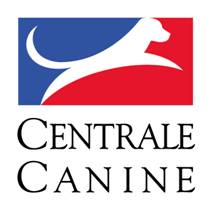 Société Centrale Canine155 Avenue Jean Jaurès 93535 AubervilliersCommission Nationale D’Education et D’Activités CynophilesPrésident Jean Denis DEVINS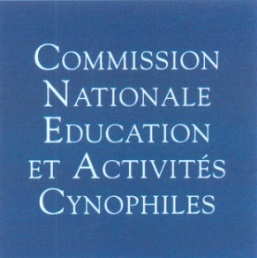 